Article Title (The first letter must be in capital letters)*Author name and surname(English)Professor, University of Afyon Kocatepe Faculty of Islamic Sciences, Department of Islamic History and Arts(Turkish)Prof. Dr., Afyon Kocatepe Üniversitesi İslami İlimler Fakültesi, İslam Tarihi ve Sanatları Anabilim DalıAfyonkarahisar/Türkiyee-mailORCID orcid.org/0000-……AbstractIn the abstract part, the basic methodological framework of the research such as subject, scope, importance, purpose and method should be specified and results should be mentioned. It should be between 250-300 words. It should be written in a single paragraph. Styling: Cambria, 10 pt, justified, no indent, line spacing single, custom spacing before and after 0 nk. (Style name: Abstract) Keywords: Keyword 1, Keyword 2, Keyword 3, Keyword 4, Keyword 5 (at least 5 words)Article Title in Turkish (The first letter must be in capital letters)**Öz (Abstract in Turkish)In the abstract part, the basic methodological framework of the research such as subject, scope, importance, purpose and method should be specified and results should be mentioned. It should be between 250-300 words. It should be written in a single paragraph. Styling: Cambria, 10 pt, justified, no indent, line spacing single, custom spacing before and after 0 nk. (Style name: Abstract)Anahtar Kelimeler: Anahtar Kelime1, Anahtar Kelime 2, Anahtar Kelime 3, Anahtar Kelime 4, Anahtar Kelime 5 (at least 5 words in Turkish)IntroductionUnder the introduction heading, the following points should be touched upon:- An overview of the subject to be covered should be presented and the reason for the research should be included. - Subject / concept / person etc. should be examined as of its historical background.- The literature on the subject should be examined and the original aspect of the study should be revealed. - The method of the research and its contribution to the field should be stated. However, the results should not be summarized. Styling: Cambria, 10 pt, justified, indention special line 1 cm, line spacing single, custom spacing before and after 3 nk. (Style name: Normal).1. Main TitleOnly the first letters in capital letters in main title, introduction and conclusion. Heading style must not be assigned. Only capital letters and bold must be made.SubtitleSubtitles should be written with numbers and only the first letters in capital letters. Heading style should not be assigned. Only first letters should be capitalized and bold.1.2. SubtitleXxxxxx xxxxxx xxxxxx xxxxxx xxxxxx xxxxxx xxxxxx xxxxxx xxxxxx xxxxxx xxxxxx xxxxxx xxxxxx xxxxxx xxxxxx xxxxxx xxxxxx xxxxxx xxxxxx xxxxxx xxxxxx xxxxxx xxxxxx xxxxxx xxxxxx xxxxxx xxxxxx xxxxxx xxxxxx xxxxxx xxxxxx xxxxxx xxxxxx xxxxxx xxxxxx xxxxxx xxxxxx xxxxxx xxxxxx xxxxxx xxxxxx xxxxxx2. Main TitleXxxxxx xxxxxx xxxxxx xxxxxx xxxxxx xxxxxx xxxxxx xxxxxx xxxxxx xxxxxx xxxxxx xxxxxx xxxxxx xxxxxx xxxxxx xxxxxx xxxxxx xxxxxx xxxxxx xxxxxx xxxxxx xxxxxx xxxxxx xxxxxx xxxxxx xxxxxx xxxxxx xxxxxx xxxxxx xxxxxx xxxxxx xxxxxx xxxxxx xxxxxx xxxxxx xxxxxx xxxxxx xxxxxx xxxxxx xxxxxx xxxxxx xxxxxx2.1. SubtitleXxxxxx xxxxxx xxxxxx xxxxxx xxxxxx xxxxxx xxxxxx xxxxxx xxxxxx xxxxxx xxxxxx xxxxxx xxxxxx xxxxxx xxxxxx xxxxxx xxxxxx xxxxxx xxxxxx xxxxxx xxxxxx xxxxxx xxxxxx xxxxxx xxxxxx xxxxxx xxxxxx xxxxxx xxxxxx xxxxxx xxxxxx xxxxxx xxxxxx xxxxxx xxxxxx xxxxxx xxxxxx xxxxxx xxxxxx xxxxxx xxxxxx xxxxxx2.2. SubtitleXxxxxx xxxxxx xxxxxx xxxxxx xxxxxx xxxxxx xxxxxx xxxxxx xxxxxx xxxxxx xxxxxx xxxxxx xxxxxx xxxxxx xxxxxx xxxxxx xxxxxx xxxxxx xxxxxx xxxxxx xxxxxx xxxxxx xxxxxx xxxxxx xxxxxx xxxxxx xxxxxx xxxxxx xxxxxx xxxxxx xxxxxx xxxxxx xxxxxx xxxxxx xxxxxx xxxxxx xxxxxx xxxxxx xxxxxx xxxxxx xxxxxx xxxxxxSample Table:Table 1. Table Name (The table number and the first letter of the table name must be written in capital letters and the others in lowercase. The table number should be written above the table and left aligned. Cambria, 9 pt).Tables should be created only using the Table menu in the Word program. Table number and title 9pt; table content should be 9pt. A space is left before the table header, and no space is left after the table. The information given in the upper part of the table should be bold and all capital letters, the others should be normal and only the first letter should be capitalized. Sample Figure:Figure 1. Figure Name (Cambria, 9 pt, centered)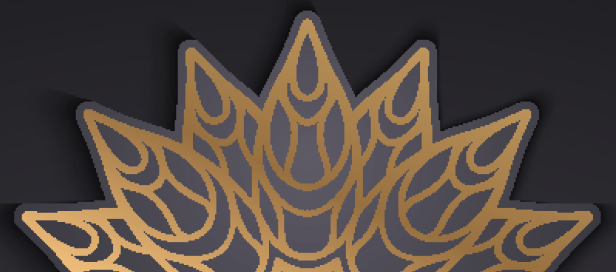 Figures should be centered and figures titles should be top of the shape. Sizing should not be done in such a way that the aspect ratio of the figure is distorted.Figures should be numbered starting from 1 after the figure numberIf there is information obtained from other sources in tables and figures, source of this information and if descriptive information is required, these should be indicated under the tables and figures.Conclusion (Only the first letters in capital letters)The conclusions reached in the article are discussed in support of the relevant literature. Suggestions are written for the people and researchers in the target audience of the article. In the conclusion, the subject is not summarized, the results achieved can be written in items. Styling: Cambria, 10 pt, justified, indention special line 1 cm, line spacing single, custom spacing before and after 3 nk. (Style name: Normal).Bibliography (Only the first letters in capital letters in main title)Used resources must be written in alphabetical order and İsnad citation style (author - title systm). Each work in the study must be mentioned in this section. Arabic “al-“ prefixes will not be taken into account when listing the used resources. Styling: Cambria, 10 pt, justified, indention hanging 1 cm, line spacing single, custom spacing before and after 0 nk. (Style name: Bibliography).Sample BibliograpyAbbott, Nabia. Studies in Arabic Literary Papyri, II: Qurʾānic Commentary and Tradition. Chicago: The University of Chicago Press, 1967.Ağırman, Cemal. “Hadîs Edebiyâtının İntikal Safhaları ve Kitâbet Meselesi”. Cumhuriyet Üniversitesi İlahiyat Fakültesi Dergisi 5/1 (2001), 155-168.Buhârî, Ebû Abdillah Muhammed b. İsmâil. Ṣaḥîḥu’l-Buḥârî. 8 Cilt. İstanbul: Çağrı Yayınları, 1992.Reminders:* Text can be written directly using this article template, or text is transferred to the template. Text that do not use an article template will not be evaluated.* Use of Zotero, Mendeley or Endnote is mandatory. Texts not prepared with the help of these programs will not be evaluated.* There is a 10,000 word limit for articles (including title, author information, abstract and bibliography).* Heading style must not be assigned. In main title all letters, in subtitle only first letters must be capital letters.* Tradational Naskh must be used used in Arabic texts.* İsnad citation style (author - title systm) second edition must be used in citations. link.* The page number must not be used in the article.XxxxxxxxxXxxxxXxxxXxxxXxxxxKatılımcı390390390390390Ortalama51.64314.70318.34613.4418.335Std.Sapma6.8033.4393.8753.5482.375